Publicado en Valladolid  el 29/05/2016 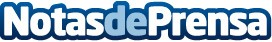 Los jurados del TAC 2016, ante la difícil elección de la XVII edición La entrega de premios del Festival Internacional de Teatro y Artes de Calle de Valladolid tendrá lugar mañana, 29 de mayo, en la plaza Mayor de Valladolid. 

Los jurados de Sección Oficial y Sección Off/Estación Norte deciden esta noche, 28 de mayo, cuáles serán los espectáculos galardonados en esta XVII edición, tarea compleja dada la alta calidad que ha tenido toda la programación del TAC desde que comenzó el pasado sábado, 21 de mayo. Datos de contacto:Prensa TACNota de prensa publicada en: https://www.notasdeprensa.es/-139 Categorias: Fotografía Viaje Artes Visuales Artes Escénicas Entretenimiento Premios http://www.notasdeprensa.es